BUBÁK TRANSPORT CUP 20186. – 7. 10. 2018SPORTCENTRUM RADONICE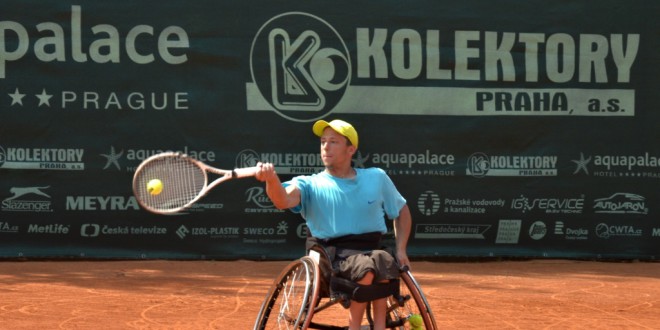 Generální partner: Bubák Transport s.r.o.Hlavní partneři: AK Nespala, s.r.o.		       Ristorante Felicita		       CTSV		       Vividus Dynamis, z.s.Dodavatelé:	Vigvam Resort                             ELHRA s.r.o.                              Sportcentrum Radonice                             Vino Nostro, s.r.o.		Produkty Vladimír , s.r.o.		Jahelka s.r.o.		Fine Fish s.r.o.		ENO, s.r.o.		Coca ColaDCS Sport, s.r.o.Centrum PARAPLEAGLO